Об утверждении Порядка формирования и деятельности проектных комитетов по стратегическим направлениям развития 
Североуральского городского округаВ целях организации проектной деятельности в Администрации Североуральского городского округа, руководствуясь постановлением Администрации Североуральского городского округа от 06.05.2019 № 473 
«Об организации проектной деятельности в Администрации Североуральского городского округа», Администрация Североуральского городского округа ПОСТАНОВЛЯЕТ:1. Утвердить Порядок формирования и деятельности проектных комитетов по стратегическим направлениям развития Североуральского городского округа (прилагается).2. Контроль за выполнением настоящего постановления оставляю за собой.3. Разместить настоящее постановление на официальном сайте Администрации городского округа.И.о. ГлавыСевероуральского городского округа                                                  С.А. ЗолотареваУТВЕРЖДЕНпостановлением АдминистрацииСевероуральского городского округаот 27.08.2019  N 884«Об утверждении Порядка формирования и деятельности проектных комитетов по стратегическим направлениям развития Североуральского городского округа»ПОРЯДОК формирования и деятельности проектных комитетов по стратегическим направлениям развития Североуральского городского округаГлава 1. Общие положения1.1. Настоящий Порядок определяет задачи, функции, права, а также порядок формирования и организации деятельности проектных комитетов по стратегическим направлениям развития Североуральского городского округа (далее - проектные комитеты).1.2. Проектные комитеты являются основными органами управления реализацией проектов (программ).1.3. Проектные комитеты являются ответственными за реализацию на территории Североуральского городского округа проектов (программ) по стратегическим направлениям развития Североуральского городского округа, определяемых Советом при Главе Североуральского городского округа по стратегическим проектам (далее - Совет).1.4. Проектные комитеты в своей деятельности руководствуются действующим законодательством Российской Федерации и Свердловской области, нормативными правовыми актами Североуральского городского округа, а также настоящим Порядком.1.5. Проектные комитеты могут быть созданы по одному или нескольким стратегическим направлениям развития Североуральского городского округа.Глава 2. Основные задачи и функции проектных комитетов2.1. Задачами проектных комитетов являются:1) согласование проектных предложений и проектов паспортов проектов;2) утверждение плана мероприятий по реализации проекта (программы) (сводного плана) и внесение в него изменения, а также принятие решения о прохождении контрольных точек и этапов, контролируемых на уровне проектного комитета;3) согласование проектов решений Совета о завершении проектов и проекты итоговых отчетов о реализации проектов;4) согласование ежегодных отчетов о ходе реализации проектов;5) рассмотрение информации о реализации проектов (программ) и координирование взаимодействия участников проектов (программ);6) запрашивание у органов местного самоуправления и организаций материалов и информации по вопросам реализации проектов (программ);7) представление в Совет докладов и предложений по вопросам реализации проектов (программ);8) участие в проведении мониторинга реализации проектов (программ), а также в проведении оценки и иных контрольных мероприятий по проекту (программе);9) выполнение иных функций в соответствии с законодательством Российской Федерации и Свердловской области, нормативными и правовыми актами Североуральского городского округа, решениями Совета.Глава 3. Права проектных комитетов3.1. Проектные комитеты в рамках своей деятельности имеют право:1) рассматривать информацию и документы, необходимые проектным комитетам для осуществления своих функций, представленные в рамках проектной деятельности участниками проектов (программ);2) заслушивать приглашенных на заседания проектных комитетов должностных лиц и представителей органов местного самоуправления Североуральского городского округа, структурных подразделений Администрации Североуральского городского округа, организаций и иных представителей заинтересованных сторон;3) формировать поручения структурным подразделениям Администрации Североуральского городского округа в целях осуществления проектной деятельности в Администрации Североуральского городского округа.Глава 4. Порядок формирования и организациидеятельности проектных комитетов4.1. Проектные комитеты формируются на постоянной основе в составе руководителя, заместителя руководителя, ответственного секретаря и других членов соответствующего проектного комитета. Персональные составы проектных комитетов утверждаются постановлениями Администрации Североуральского городского округа.4.2. В состав проектных комитетов включаются руководители соответствующих проектов (программ), руководители структурных подразделений Администрации Североуральского городского округа, являющихся участниками указанных проектов (программ), представители других заинтересованных организаций, органов местного самоуправления Североуральского городского округа, а также представитель муниципального проектного офиса Североуральского городского округа.4.3. Проектный комитет возглавляет Первый заместитель (заместитель) Главы Администрации Североуральского городского округа, который осуществляет функции куратора соответствующих проектов (программ).Руководитель проектного комитета:1) определяет место, время проведения и утверждает повестку заседания проектного комитета;2) дает поручения членам проектного комитета;3) представляет Совету доклады и предложения по вопросам реализации проектов (программ);4) представляет промежуточные и окончательные результаты проектов (программ) для одобрения Совету;5) оказывает всестороннее содействие успешной реализации проектов (программ), в том числе через личную вовлеченность в соответствующий проект (программу);6) согласовывает общие подходы к реализации проектов (программ);7) вносит Главе Североуральского городского округа проекты нормативных правовых актов Администрации Североуральского городского округа по вопросам реализации проектов (программ).4.4. Основной формой работы проектных комитетов являются заседания.4.5. Решения по обсуждаемым вопросам принимаются открытым голосованием большинством голосов от числа присутствующих на соответствующем заседании проектного комитета членов. В случае равенства голосов при голосовании голос председательствующего на заседании проектного комитета является решающим.4.6. Решения проектных комитетов оформляются протоколами. Протокол подписывается председательствующим на заседании проектного комитета и ответственным секретарем.4.7. Решения проектных комитетов являются обязательными для выполнения структурными подразделениями Администрации Североуральского городского округа, контроль за их исполнением организует ответственный секретарь соответствующего проектного комитета.4.8. Подготовку и организацию проведения заседаний проектных комитетов обеспечивает ответственный секретарь соответствующего проектного комитета.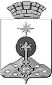 АДМИНИСТРАЦИЯ СЕВЕРОУРАЛЬСКОГО ГОРОДСКОГО ОКРУГА ПОСТАНОВЛЕНИЕАДМИНИСТРАЦИЯ СЕВЕРОУРАЛЬСКОГО ГОРОДСКОГО ОКРУГА ПОСТАНОВЛЕНИЕ27.08.2019                                                                                                         № 884                                                                                                        № 884г. Североуральскг. Североуральск